Tanuki    08472568Gruppo IFAA / IBO 4 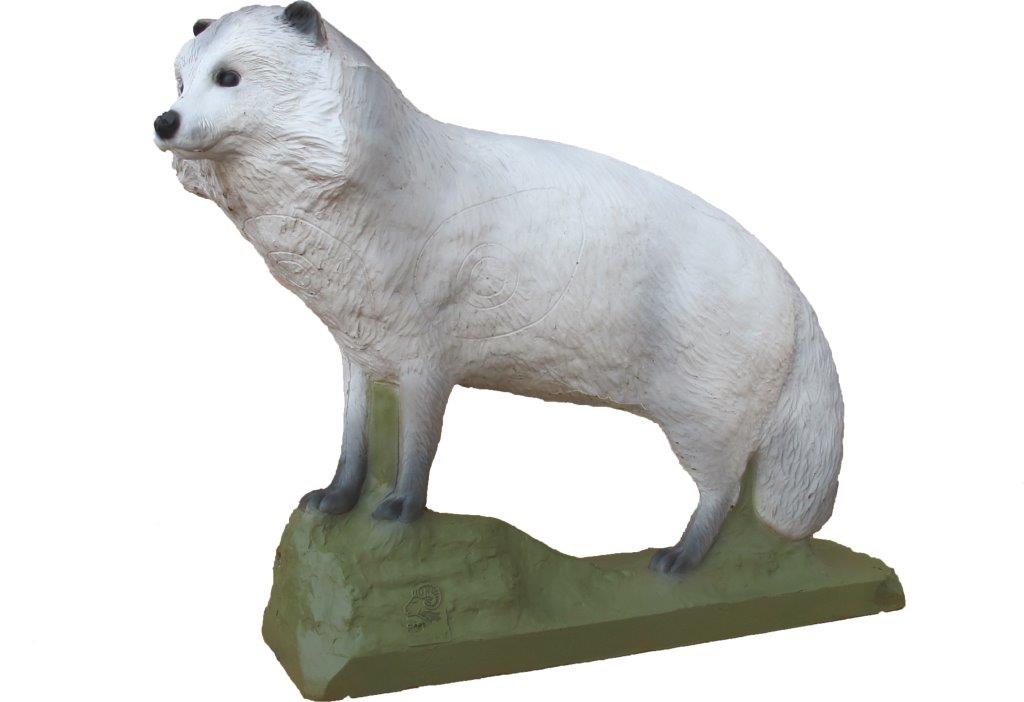 Tecnical Informations : Number  of rings  for tourment                   5Height                                                     52 cmLarge                                                      64 cmPosition of rings :2 rings lateral          anatomic    11,5 cm 5 cm 3 cm     Group 41 ring front              anatomic       11 cm 5 cm 3 cm      Group 41 ring back              anatomic       11 cm 5 cm 3 cm      Group 41 ring neck              anatomic       11 cm 5 cm 3 cm      Group 4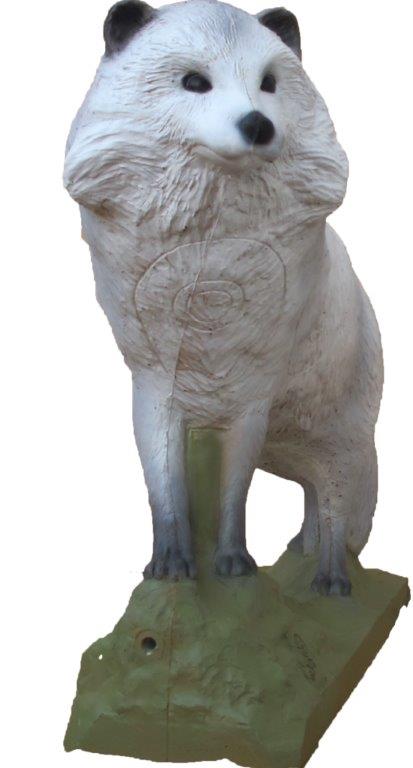 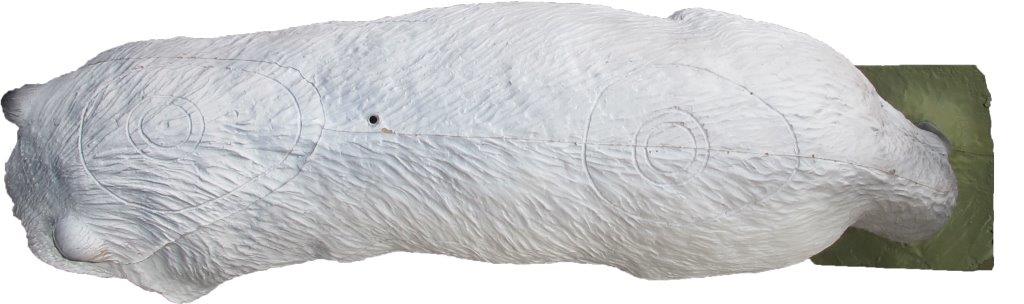 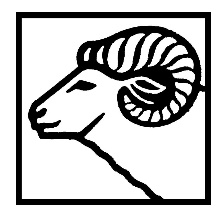 SRT   Targets srl3D and Targets Made in Via Milano    22063 Cantù   (CO)Tel./fax  +39/031/730828       www.srt-targets.comSRT Novembre  2015 